В рамках проведения межведомственной республиканской профилактической акции «Дом без насилия!» на базе учреждения «Кировский районный центр социального обслуживания населения» прошли мероприятия, направленные на предупреждение насилия в семье 05.04.2022 для людей с инвалидностью и 06.04.2022 для лиц из числа детей-сирот и детей, оставшихся без попечения родителей в «Школе успешного родителя».	Цель данных мероприятий - привлечь внимание участников к проблемам насилия в семье и защите жертв домашнего насилия. В ходе встречи освещены основные аспекты данной проблемы, указаны службы, которые могут оказать поддержку жертвам домашнего насилия, указаны номера телефонов специалистов центра, РОВД по которым могут обратиться по вопросам домашнего насилии.	Тема насилия в семье очень сложная, задевающая самые сокровенные переживания. Мероприятие помогло участникам взглянуть со стороны на данную проблему и решить, как построить в своей семье отношения, чтобы эта беда ее не коснулась.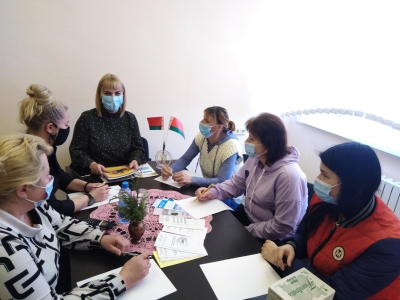 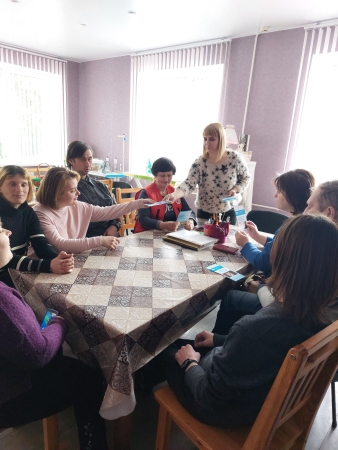 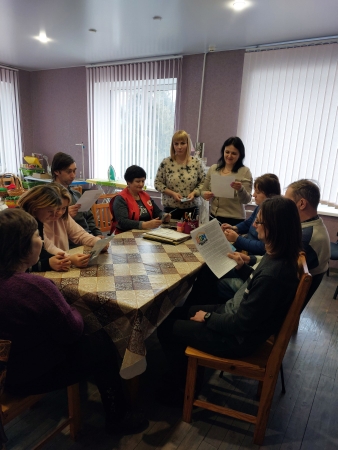 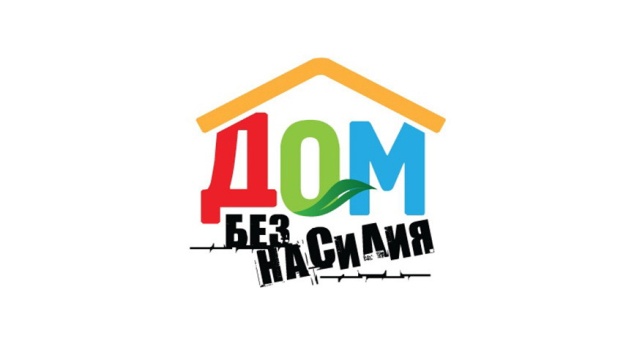          «СТОП - НАСИЛИЕ!»